highwaymen - noun a man, typically on horseback, who help up travellers at gunpoint in order to rob themtorrent - nouna strong moving stream of water an overwhelming outpouring of (something, typically words)gusty - adjective blowing in gusts having or showing gustogalleon - noun a sailing ship is use (especially Spain) from the 15th to the 18th centuries, originally in warship, later for trade. 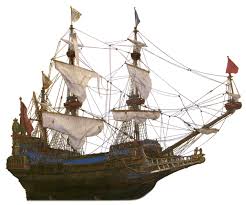 moor - noun upland, typically covered with heather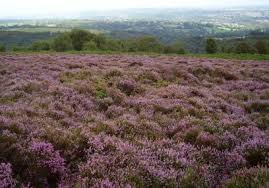 cocked - hat - noun a brimless triangular hat pointed at the front, back and topbreeches - noun short trousers fastened just below the knee, now chiefly worn for ridingclaret - noun a red wine from Bordeaux a deep purplish-red colour blood (informal)doe-skin - noun leather made from skin of a doe fallow deertawny - adjective of an orange-brown or yellowish-brown colour rapier - noun a thin, light sharp-pointed sword used for thrustinghilt - noun the handle of a weapon or tool, especially a sword, dagger, or knifemusket - noun an infantryman's light gun with a long barrel, typically fired from the shoulderwicket - nouna small door or gate, especially one beside or in a larger onecobble - noun a small round stone used to cover road surfacescasement - noun a window or a part of a window set on a vertical hinge so that it opens like a doorostler - noun a man employed to look after the horses of people staying at an innharry - verb persistently carry out attacks on (an enemy or an enemy's territory)troop - noun soldiers or armed forcesstirrup - noun each of a pair of devices attached to each side of a horse's saddle, in the form of a loop with a flat base to support the rider's foot.spurred - adjective (of a rider or their boots) having a spiked device on the heels for urging a horse forwardale - noun any beer other than lager, stout or porterpriming - nouna substance which primes something for use or action, in particular gunpowder placed in the plan of a firearm to ignite a chargedawn - noun the first appearance of light in the sky before sunrisemuzzle - noun 1.the projecting part of the face, including the nose and mouth of an animal such as a dog or horsea guard, typically made of straps or wire, fitted over an animal's muzzle to stop it biting or feeding the part of a person's face including the nose, mouth and chin (informal) 2. the open end of the barrel of a firearm